              Αίτηση Νέοι Παρατηρητές/Εκπαιδευτές 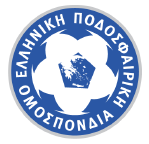                                                                                                                                       Παρατηρητής
                                                                                                                                      Εκπαιδευτής                             Κατηγορία που αγωνίστηκα την Περίοδο: 2016-2017…………………………………………………………………………………………………………………….2017-2018 ………………………………………………………………………………………..............................Προσωπικά ΣτοιχείαΕπώνυμο……………………………………………………………………………………………................................Όνομα ………………………………………………………………………………………………………………………………Όνομα Πατρός ………………………………………………………………………………………………………………….Επώνυμο και Όνομα Μητρός  …………………………………………………………………………………………..Ημ/νια Γέννησης ………………………………………………………………………………………………………………Τόπος Γέννησης ………………………………………………………………………………………………………………..Αριθμός Δελτίου Ταυτότητας …………………………………………………………………………………………..Ημ/νια Έκδοσης Δελτίου Ταυτότητας ……………………………………………………………………………….Αρχή Έκδοσης Δελτίου Ταυτότητας ………………………………………………………………………………….Α.Φ.Μ.    ……………………………………………..  Δ.Ο.Υ. ……………………………………………………………….Α.Μ.Κ.Α. ……………………………………………………………………………………………………………………………Διεύθυνση Κατοικίας (οδός) …..………………………………………Αριθμός…………………………………..Πόλη ………………………………………………………… Τ.Κ………………………………………………………………..Τηλέφωνο …………………………………………………FAX………………………………………………………………..Κινητό ………………………………….E-MAIL ……………………………………………………………………………….Επάγγελμα ……………………………………………………………………………………………………………………….Δ/νση Εργασίας …………………………………………………………Αριθμός………………………………………..Πόλη ………………………………………………………………………….Τ.Κ ……………………………………………….Τηλέφωνο ………………………………………Fax ………………………………………………………………………….Γραμματικές ΓνώσειςΑπόφοιτος ……………………………………………………………………………………..…………………………….Ξένες Γλώσσες ………………………………………………………………………………………………………………Γνώσεις Η/Υ ………………………………………………………………………………………………………………….Ποινικό Μητρώο (προσκομίζεται) ……………………………………………………………………………….. Αγωνιστική ΔραστηριότηταΣωματεία στα οποία έχω αγωνιστεί ως ποδοσφαιριστής:..................................................................................................................................    ..................................................................................................................................      ............................................................................................................………………….. .     Εξαίρεση Ομάδων – Κωλύματα              1.……………………………….. (αιτιολογία)…………………………………………………………………………
         2.……………………………….. (αιτιολογία)…………………………………………………………………………
         3.……………………………….. (αιτιολογία)…………………………………………………………………………Ιατρικό Ιστορικό.............................................................................................................................................................................................................................................................................................................................................................................................................................................................................................................................................................................................................................................................................................................................................................................................................................................................................................................................................................................................................................................................................................................................................................................................................................................................................................................................................................................................(Σημείωση: Περιγραφή τραυματισμών-νοσηλείας-χειρουργικών επεμβάσεων την τελευταία πενταετία)Αγωνιστική ΔραστηριότηταΣωματεία στα οποία έχω αγωνισθεί ως ποδοσφαιριστής:1)……………………………………………………………………………………………………………………………………….2)……………………………………………………………………………………………………………………………………….Ομάδες που δεν επιθυμώ να παρατηρώ1)…………………………………………………………(αιτιολογία)…………………………………………………………2)…………………………………………………………(αιτιολογία)…………………………………………………………3)………………………………………………………….(αιτιολογία)………………………………………………………..Σταμάτησα να διαιτητεύω την Αγωνιστική Περίοδο: ……………………………………………………..Χρησιμοποιώ γυαλιά:       Χρησιμοποιώ Φακούς Επαφής : Συγγενική ΣχέσηΔηλώνω υπεύθυνα ότι δεν έχω  συγγενή μέχρι και δευτέρου βαθμού εξ αίματος ή εξ αγχιστείας, ο οποίος κατά την αγωνιστική περίοδο 2017-2018 είχε αξιολογηθεί με την ιδιότητα του διαιτητή ή βοηθού διαιτητή  σε οποιαδήποτε κατηγορία.                Δηλώνω υπεύθυνα ότι έχω συγγενή μέχρι και δευτέρου βαθμού εξ αίματος ή εξ αγχιστείας, ο οποίος κατά την αγωνιστική περίοδο 2017-2018 είχε αξιολογηθεί με την  ιδιότητα του διαιτητή          ή βοηθού διαιτητή  1η Κατηγορίας 2η Κατηγορίας 3η Κατηγορίας Ονοματεπώνυμο Συγγενή ……………………………………………………….…………………………….…του………………………………………………………………………………………………………………..…………..Είδος Συγγένειας……………………………………………………………………………………………………...Ιστορικό Ονομασίας και ΑξιολόγησηςΈτος Ονομασίας………………………………………………………………………………………………………….Σημείωση: Αναγράψτε σε κάθε στήλη την κατηγορία (1η, 2η ή 3η) που είχατε αξιολογηθεί ανά αγωνιστική περίοδο,  π.χ. Παρατηρητής από 2014-2015 έως και 2015-2016 (1η,2η,3η) Διαιτητής από 2014-2015 έως και 2015-2016 (1η,2η,3η), Βοηθός Διαιτητή από 2009-2010 έως και 2013-2014 (1η,2η,3η). Αγωνιστική Δραστηριότητα/Ιστορικό ΑγώνωνΑγώνες που διαιτήτευσα ως διαιτητής ή βοηθός διαιτητής κατά κατηγορία πρωταθλήματος.Σημείωση : Αναγράψτε 15 αγώνες ως Διαιτητής ή 30 αγώνες ως Βοηθός Διαιτητής με προτεραιότητα στην ανώτερη κατηγορία που είχατε αγωνισθεί.Ο αιτών, με την παρούσα αναγνωρίζει κάθε πράξη ή σειρά πράξεων που πραγματοποιείται με ή χωρίς τη χρήση αυτοματοποιημένων μέσων, σε δεδομένα προσωπικού χαρακτήρα του ή σε σύνολα δεδομένων προσωπικού χαρακτήρα του, όπως η συλλογή, η καταχώρηση, η οργάνωση, η διάρθρωση, η αποθήκευση , η προσαρμογή ή η μεταβολή, η ανάκτηση , η αναζήτηση πληροφοριών , η χρήση, η κοινολόγηση με διαβίβαση, η διάδοση ή κάθε άλλη μορφή διάθεσης, η συσχέτιση ή ο συνδυασμός, ο περιορισμός, η διαγραφή ή η καταστροφή.Η επεξεργασία δεδομένων προσωπικού χαρακτήρα γίνεται για την εξυπηρέτηση νόμιμων σκοπών επεξεργασίας όπως ορίζονται από τις εκάστοτε ισχύουσες διατάξεις.Η επεξεργασία πρόκειται να διενεργηθεί για λογαριασμό της Ομοσπονδίας και να πληροί τις απαιτήσεις του ΓΚΠΔ διασφαλίζοντας τη προστασία των δικαιωματων του υποκειμένου των δεδομένων.Η ομοσπονδία δεσμεύεται να χειρισθεί τα δεδομένα προσωπικού χαρακτήρα που περιεχονται σε γνώση της στο πλαίσιο της σχέσης  με τον αιτούντα και μόνο για την υλοποίηση αυτής της σχέσης.ΣυμφωνώΔε ΣυμφωνώΗμερομηνία :                                  Ονοματεπώνυμο :Υπογραφή,Αγωνιστική ΠερίοδοςΚατηγορία Αξιολόγησης 
ως ΠαρατηρητήςΚατηγορία Αξιολόγησης 
ως ΔιαιτητήςΚατηγορία Αξιολόγησης 
ως Βοηθός Διαιτητής12017/1822016/1732015/1642014/1552013/1462012/1372011/1282010/1192009/10102008/09112007/08122006/07132005/06142004/05152003/04162002/03172001/02182000/01191999/00201998/99211997/98221996/97231995/96241994/95251993/94261992/93271991/92281990/91291989/90301988/89311987/88321986/87331985/86341984/85351983/84Κατηγορία(1η, 2η, 3η)ΟμάδεςΙδιότητα(Διαιτητής/ Βοηθός)Ημ/νια12345678910111213141516171819202122